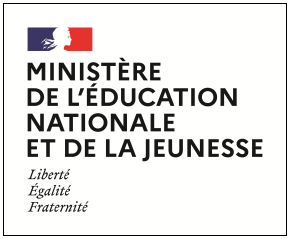 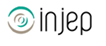 Dispositifs d’INJEP Veille & Actus n° 502 du 1er mars 2023Procédure dématérialisée de candidature et de recrutement en première année des formations conduisant au diplôme national de masterDécret n° 2023-113 du 20 février 2023 relatif à la procédure dématérialisée de candidature et de recrutement en première année des formations conduisant au diplôme national de master
Journal officiel du 21 février 2023Ce texte précise les modalités de fonctionnement de la future plateforme nationale de candidature et de recrutement des candidats souhaitant être admis en première année des formations conduisant au diplôme national de master. Sauf exception, toute candidature devra désormais passer par cette plateforme, qui est soumise à un calendrier unique. Le décret décrit les modalités de fonctionnement de cette plateforme, qui s'inscrit dans un cadre où les établissements restent seuls à décider des étudiants recrutés.Arrêté du 20 février 2023 pris pour l'application des articles D. 612-36-2 et D. 612-36-2-1 du code de l'éducation établissant les dérogations à la procédure dématérialisée de candidature et de recrutement en première année des formations conduisant au diplôme national de master et fixant le nombre maximal de candidatures sur la plateforme dématérialisée

Journal officiel du 21 février 2023Les formations dont les enseignements relèvent du calendrier austral, et qui débutent de ce fait en février, ne sont pas concernées par la procédure dématérialisée de candidature et de recrutement en première année de master prévue à l'article D. 612-36-2 du code de l'éducation.Les formations suivantes peuvent organiser un processus de recrutement en dehors de la procédure nationale dématérialisée prévue à l'article D. 612-36-2 du code de l'éducation :
1° Les formations dispensées exclusivement à destination d'un public en formation continue, à l'exclusion des formations faisant l'objet d'un contrat de professionnalisation ;
2° Les formations accessibles par le biais du concours d'entrée dans les écoles de journalisme membres de la conférence des écoles de journalisme ;
3° Les formations remplissant l'une au moins des conditions suivantes :
- le volume de leurs enseignements en langue étrangère, hors stages et projets, représente au moins 50 % des crédits du système européen d'unités d'enseignement capitalisables et transférables délivrés dans le cadre du cursus conduisant au diplôme national de master, exception faite des formations relevant d'une mention en langues mentionnées dans l'arrêté du 4 février 2014 fixant la nomenclature des mentions du diplôme national de master ;
- au moins 50 % de leur capacité d'accueil est réservée à des candidats dont le diplôme permettant d'accéder en première année des formations conduisant au diplôme national de master est étranger.